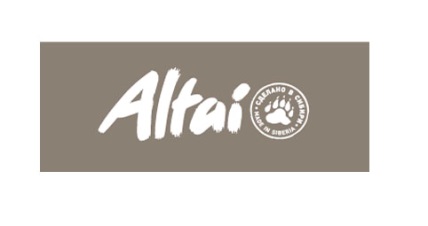 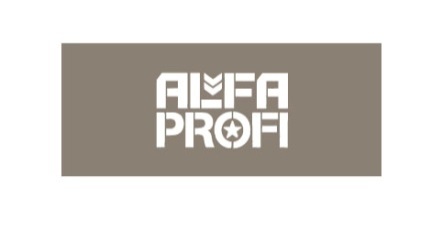 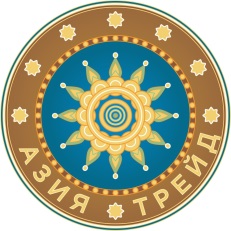  info@azia-trade.comООО «АзияТрейд»Одежда и обувь для активного отдыха------------Россия, Алтайский край, г. Барнаулwww.ALS-market.ru8(3852)69-73-73; 8-963-535-5835№НаименованиеАртикулОписание моделиЦена (руб)фотоЗИМНИЙ АССОРТИМЕНТЗИМНИЙ АССОРТИМЕНТЗИМНИЙ АССОРТИМЕНТЗИМНИЙ АССОРТИМЕНТЗИМНИЙ АССОРТИМЕНТЗИМНИЙ АССОРТИМЕНТ1Ботинки с высокими берцами «Альфа»БОР-002Верх: натуральная хромовая кожа; подкладка: натуральный мех-овчина подошва: ТЭП; глухой клапан.Размеры с 39 по 471980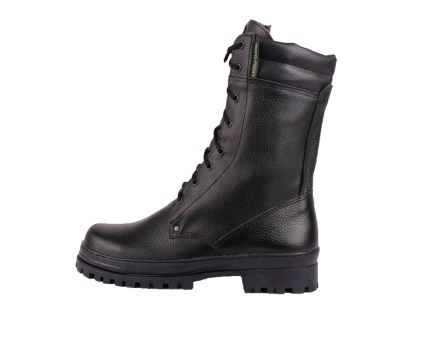 2Ботинки с высокими берцамиБВМ-014Верх комбинированный: войлочный с накладками из натуральной хромовой кожи; подкладка: 100% овечья шерсть на тканевой основе; подошва: многослойная – войлок, вспененный каучук;глухой клапан. Размеры с 40 по 472450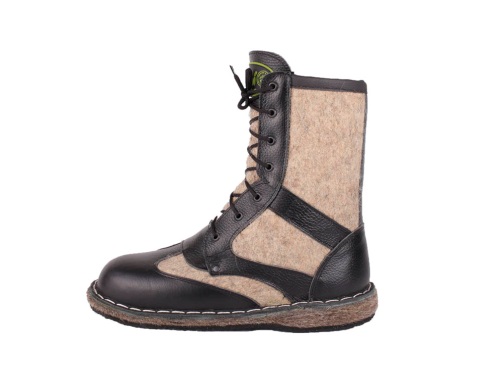 3Ботинки с высокими берцамиБВМ-007Верх комбинированный: войлочный с накладками из натуральной хромовой кожи для усиления деталей верха; подкладка: 100% овечья шерсть на тканевой основе; подошва: многослойная – войлок, микропора; метод крепления: ранто-прошивной; глухой клапан.Размеры с 35 по 422450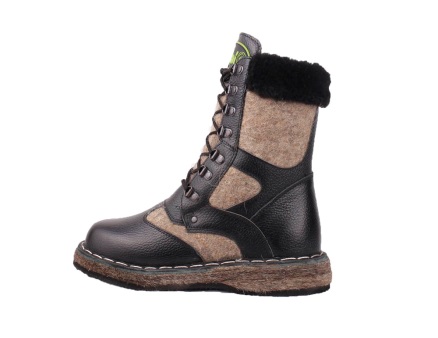 4Сапоги меховые «Алтай»АОР-002Верх комбинированный: союзка – юфть, голенище – хром; подкладка: натуральный мех – овчина; подошва: ТЭП; с регулируемым голенищем по ширине.Размеры с 39 по 472875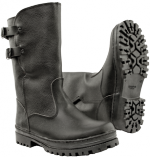 5Полусапоги меховыеПОМ-001Верх: натуральная кожа – юфть; подкладка: натуральный мех овчина; подошва: многослойная – войлок, микропора; метод крепления: ранто-прошивной. Размеры с 40 по 472450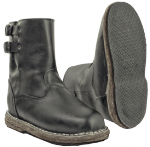 6Полусапоги меховыеПОЙ-001Верх: натуральная кожа –хром; подкладка: натуральный мех овчина; подошва: подошва формованная из ТЭП-«ЙОРГ», метод крепления: борто-прошивной.Размеры с 40 по 472350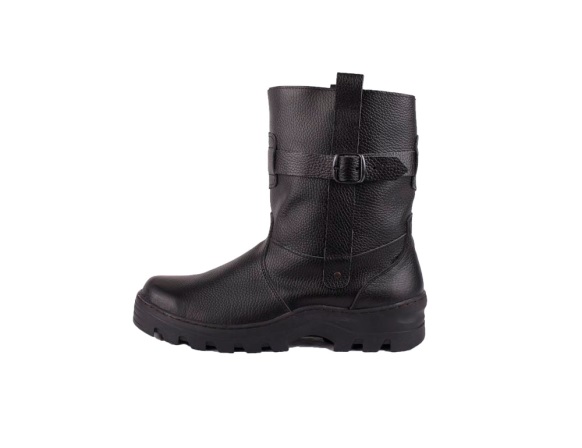 7Полусапоги зимние меховыеПОП-001Верх: натуральная кожа–хром гладкий; подкладка: натуральный мех овчина; подошва: подошва формованная из ТЭП, метод крепления: борто-прошивной.Размеры с 40 по 452650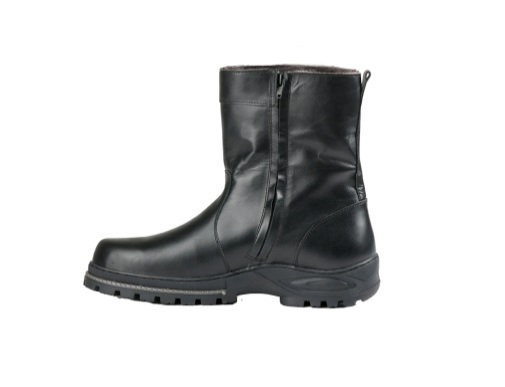 8Полусапоги зимние меховыеПОП-002Верх: натуральная кожа–хром гладкий; подкладка: натуральный мех овчина; подошва: подошва формованная из ТЭП, метод крепления: борто-прошивной.Размеры с 40 по 452650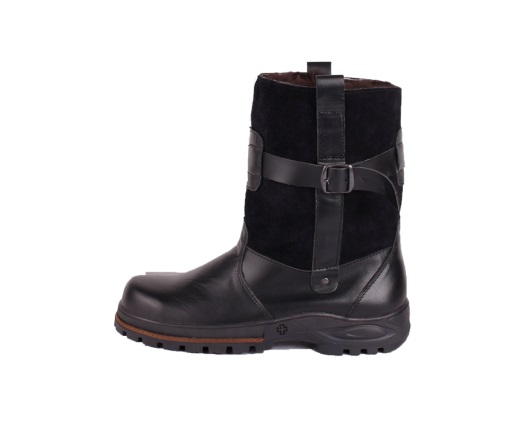 9Сапоги «Алтай»АВМ-002Верх комбинированный: войлочный с накладками из натуральной хромовой кожи для усиления деталей верха; подкладка: 100% овечья шерсть на тканевой основе; подошва: многослойная – войлок, микропора; метод крепления: ранто-прошивной.Размеры с 40 по 472750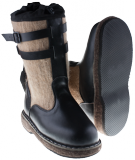 10Сапоги «Алтайские унты»АШМ-003Верх комбинированный: искусственный мех + натуральная кожа – юфть; подкладка: 100% овечья шерсть на тканевой основе; подошва: многослойная – войлок, микропора; метод крепления: ранто-прошивнойРазмеры с 40 по 472450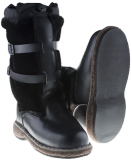 11Алтайский «Лесник»ЛВМ-001Верх комбинированный: союзка – юфть, голенище – войлок; подкладка: войлок; подошва: многослойная – войлок, микропора; метод крепления: ранто-прошивной.Размеры с 40 по 471980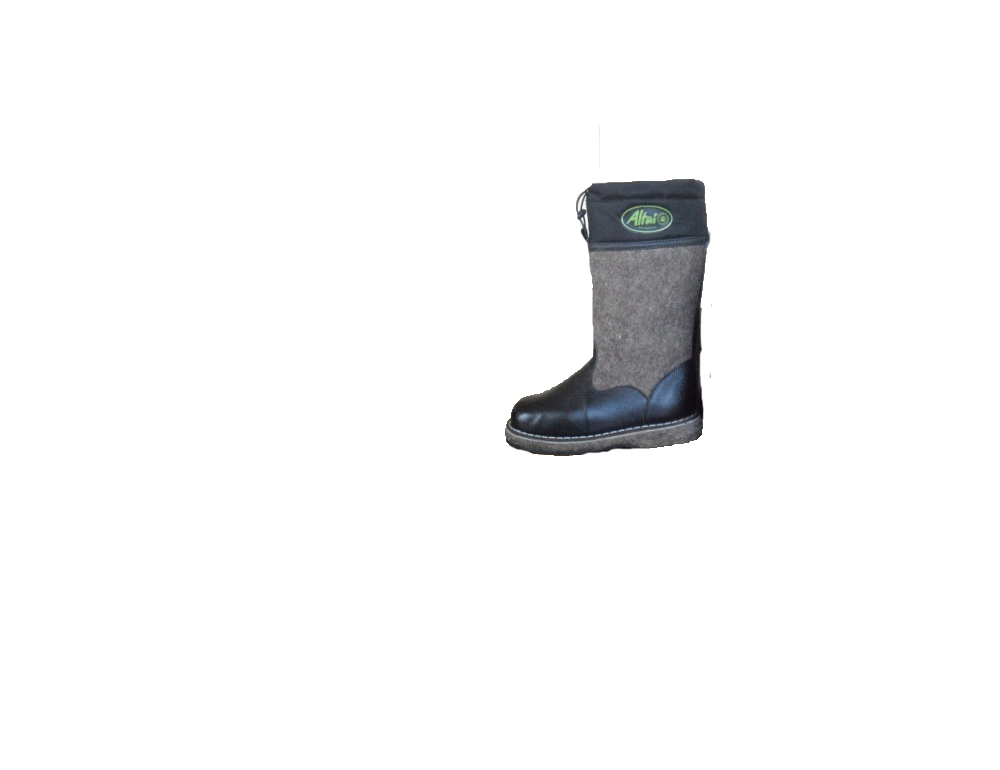 12Термочулокмеховойтермочулок с клапаном из 100% овечьей шерсти на тканевой основе- используется при температуре -50С (застежка-«лента –липучка»)565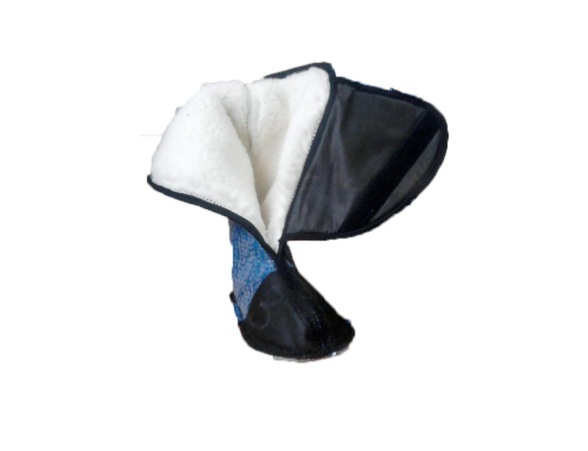 13Термочулок (тонкий)Демисезонный толщиной 3-5мм (нетканое полотно с алюминиевой фольгой) используется от +10до -15С190 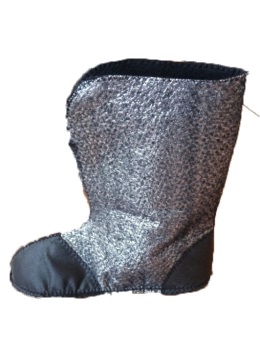 14Многослойный термочулокМногослойное нетканое полотно, застежка-«лента –липучка»)390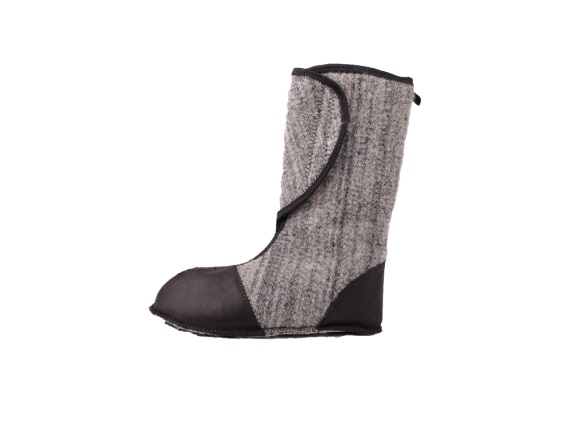 БАХИЛЫБАХИЛЫБАХИЛЫБАХИЛЫБАХИЛЫБАХИЛЫ15Бахилы «Алтай»АЧГ-001Верх комбинированный: водонепроницаемая ткань - Оксфорд 600D + натуральная хромовая кожа; утеплитель: вкладной термочулок; галоша: ЭВА; система шнуровки плотно фиксирует голенище по ноге.  Размеры с 40 по 471060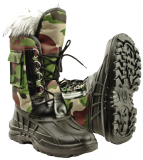 16Бахилы «Алтай»АЧГ-004 (М)Верх: водонепроницаемая ткань - Оксфорд 600D (черный), светоотражающая полоса; утеплитель: многослойный термочулок; галоша: ЭВА; фиксируется голенище по ноге с помощью фастексов.Размеры с 40 по 47990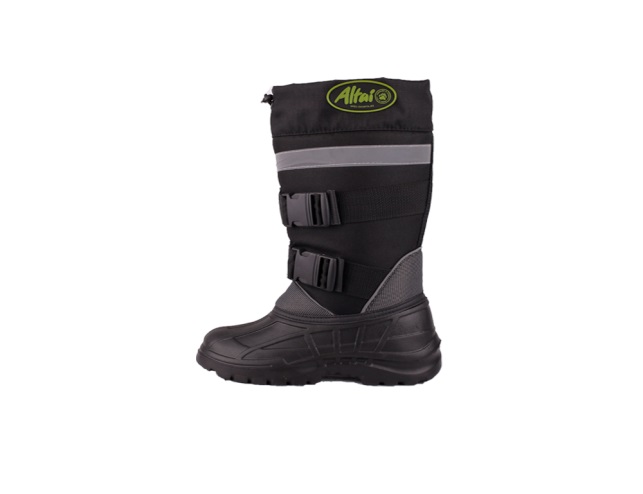 17Бахилы «Алтай»АЧГ-007 (М)Верх: водонепроницаемая ткань - Оксфорд 600D; утеплитель: вкладной многослойный термочулок; галоша: ЭВА; система шнуровки плотно фиксирует голенище по ноге.  Размеры с 40 по 471275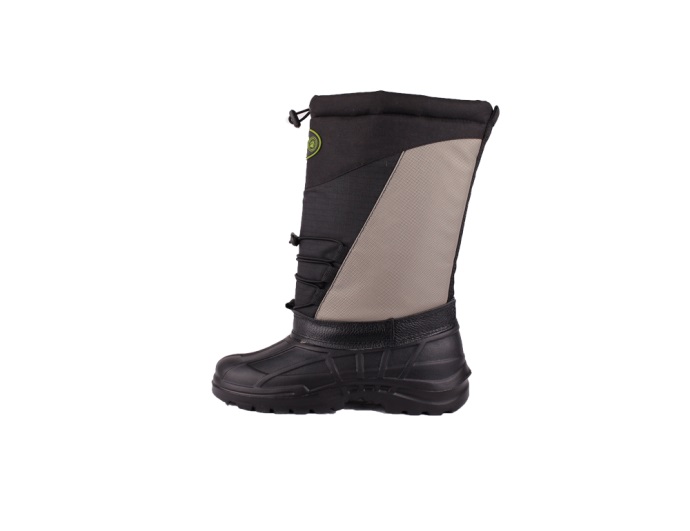 18Бахилы «Алтай»АЧГ-008 (М)Верх: водонепроницаемая ткань - Оксфорд 600D+  натуральная кожа «Велюр» для усиления пяточной части  утеплитель:  многослойный термочулок; галоша: ЭВА система крепления фастексы- плотно фиксирует голенище по ноге.Размеры с  40 по 471560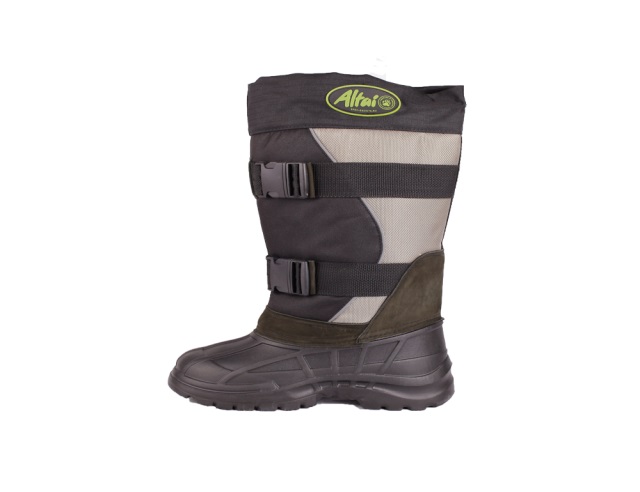 19Бахилы «Алтай»АЧГ-013 (М)Верх: водонепроницаемая ткань - Оксфорд 600D; светоотражающий кант  утеплитель: вшивной чулок из 100% овечьей шерсти на тканевой основе; галоша: ЭВА; система шнуровки плотно фиксирует голенище по ноге.Размеры с 38 по 47775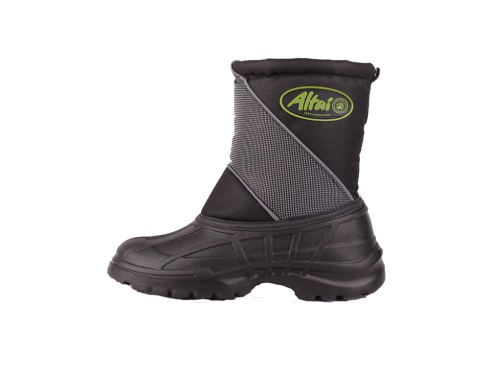 20Бахилы «Алтай»АЧГ-015 (М)Верх: ткань –кожа «велюр»,  утеплитель: вшивной чулок из 100% овечьей шерсти на тканевой основе;застежка-молниягалоша: ЭВАразмеры с 38 по 47820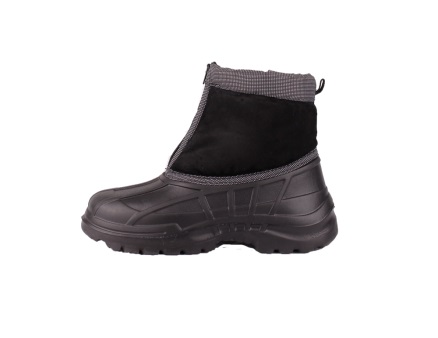 Демисезонный ассортиментДемисезонный ассортиментДемисезонный ассортиментДемисезонный ассортиментДемисезонный ассортиментДемисезонный ассортимент21Ботинки с высокими берцами «АльфаБКР-001Верх: натуральная хромовая кожа;подошва: ТЭП глухой клапанРазмеры  БКР с 36 по 461790р.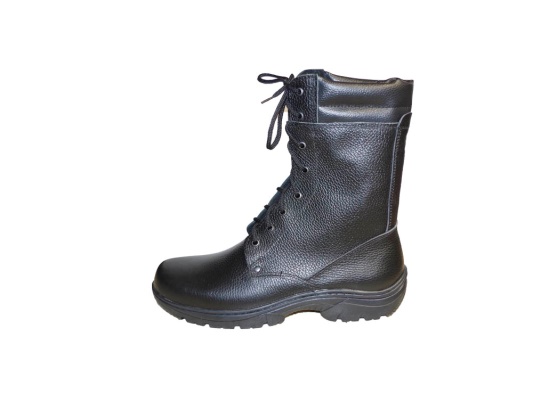 22Ботинки с высокими берцами «Альфа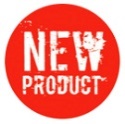 БКК-003( с замком)Верх: натуральная хромовая кожа;подошва: ТЭП глухой клапанЗастежка : молнияРазмеры  БКР с 39 по 461890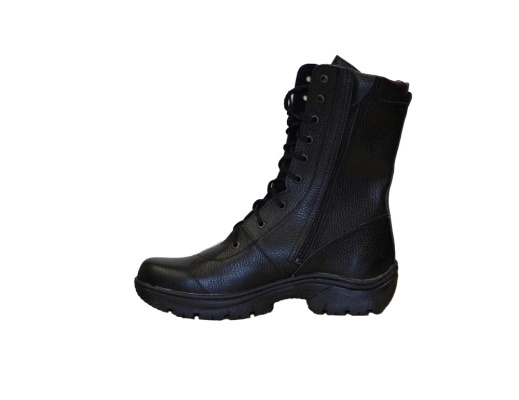 23Облегченные ботинки с высокими берцами «Альфа»БТШ-004Верх комбинированный: натуральная хромовая кожа + ткань  «Cordura» - цвет черный ; подошва: ТЭП; глухой клапан.Размер с 40 по 471385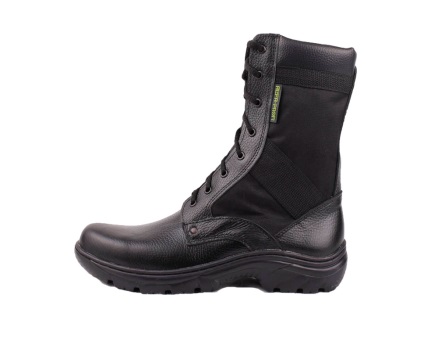 24Штурмовые ботинкиБКК-009Верх: натуральная гладкая хромовая кожа; подкладка: подкладочная ткань «Спанбонд»; Застежка: шнуровкаподошва: ТЭПразмеры с 40 по 462150.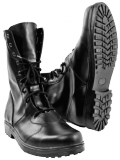 25Штурмовые ботинкиБКК-010 (с замком)Верх  : натуральная гладкая хромовая кожа; подкладка: подкладочная ткань «Спанбонд»; Застежка- шнуровка+ молнияподошва: ТЭПразмеры с 40 по 462150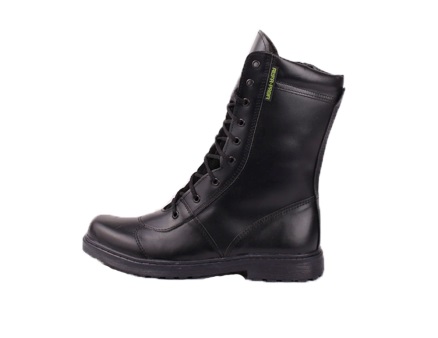 26Штурмовые ботинкиБТК-011( с замком)Верх комбинированный: натуральная гладкая хромовая кожа+ ткань  «Cordura»- цвет черный Застежка:  шнуровка+ молнияподкладка: подкладочная ткань «Снанбонд»; подошва: ТЭПразмеры с 40 по 462150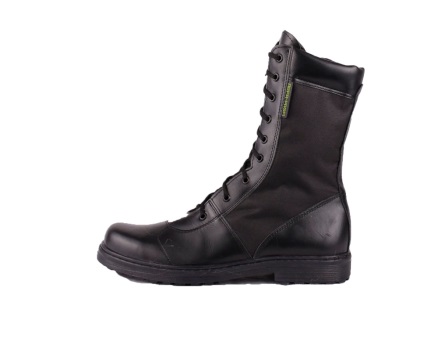 